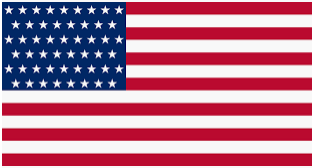 Drapeau des Etats-Unis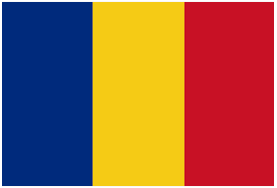 Drapeau de la Roumanie